March 31, 2022Dear Resident,The City of Toronto is planning road resurfacing and watermain replacement on Symes Road and Orman Avenue in 2022. This work involves replacing the watermain and the old asphalt surface with a new asphalt surface to improve the driving surface.  Road resurfacing presents an opportunity to incorporate changes that reflect the City's priorities for improved road safety and greater accessibility. As part of the planned work on Symes Road and Orman Avenue, we are notifying you about this planned work because it involves changes to the right-of-way in front of your property.A Virtual Public Information Event was held on the evening of September 27, 2021. This was an opportunity for area residents to learn about the project, provide feedback and ask questions. Further information about the public meeting can be viewed at https://www.toronto.ca/symes Addition of a SidewalkA sidewalk is planned to be installed on the south side of Symes Road from Glen Scarlett Road to the Lavender Creek Trail Crossing, on the east side of Symes Road from the Lavender Creek Trail Crossing to Orman Avenue, and on the north side of Orman Avenue from Symes Road to Hilldale Road. Sidewalks are a critical piece of transportation infrastructure that improve accessibility and safety for all road users, particularly for children, seniors and those with mobility challenges. The installation of sidewalk on Symes Road and Orman Avenue will improve safety and accessibility for people walking in the community, and provide a missing link with the existing sidewalk network.In accordance with the Accessibility of Ontarians with Disabilities Act (AODA), the sidewalk will be 1.5 metres wide. A portion of the new sidewalk will be built within the boulevard area and a portion will be built within the existing roadway, through a minor narrowing of the roadway pavement surface. Existing parking and traffic operations will not be impacted by the road narrowing. The design minimizes the impact to items on the right-of-way in front of your property. We will contact you if any items need to be removed in order for the construction to proceed. As with all road resurfacing projects, driveways, lawns and walkways that are impacted during construction will be restored at the completion of the road work.Additional information will be shared through a pre-construction notice prior to work commencing. If you have questions about the planned sidewalk or would like to discuss the project in greater detail, please contact me at Katherine.Wilson@toronto.ca or 416-392-0828.Sincerely,Katherine WilsonProject Lead, Cycling and Pedestrian ProjectsTransportation Services, City of Toronto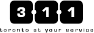 MAP OF WORK AREA 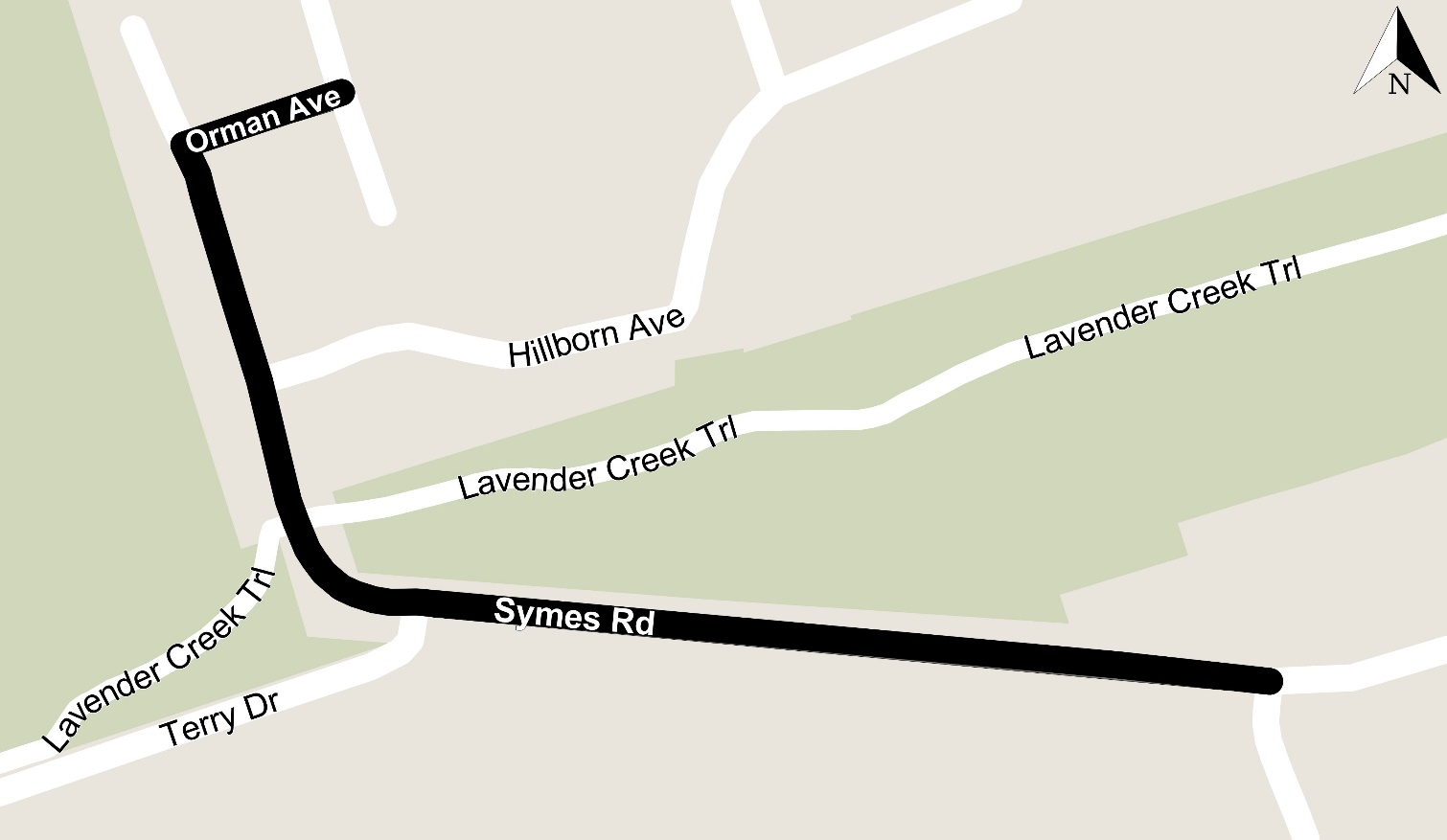 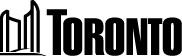 Becky KatzManager, Cycling and Pedestrian ProjectsTransportation Services DivisionCity Hall, 22nd Floor East 100 Queen Street West Toronto, Ontario M5H 2N2Reply to: Katherine WilsonCycling & Pedestrian Projects Telephone:416.392.0828Katherine.Wilson@toronto.ca